Седловые опоры с роликовым кольцевым уплотнением SR 125-125Комплект поставки: 1 штукАссортимент: К
Номер артикула: 0055.0445Изготовитель: MAICO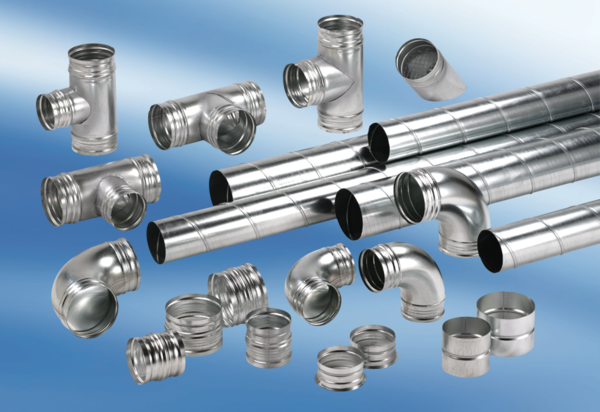 